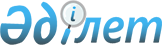 Об утверждении Правил выплаты единовременной компенсации в случае гибели (смерти) или увечья сотрудника органов внутренних дел Республики Казахстан в период исполнения им служебных обязанностей или служебного долга
					
			Утративший силу
			
			
		
					Постановление Правительства Республики Казахстан от 24 января 2002 года № 97. Утратило силу постановлением Правительства Республики Казахстан от 20 октября 2011 года № 1192      Сноска. Утратило силу постановлением Правительства РК от 20.10.2011 № 1192 (вводится в действие по истечении десяти календарных дней со дня первого официального опубликования).      В целях реализации статьи 28 Указа Президента Республики Казахстан, имеющего силу Закона, от 21 декабря 1995 года N 2707 "Об органах внутренних дел Республики Казахстан" Правительство Республики Казахстан постановляет: 

      1. Утвердить Правила выплаты единовременной компенсации в случае гибели (смерти) или увечья сотрудника органов внутренних дел Республики Казахстан в период исполнения им служебных обязанностей или служебного долга. 

      2. Настоящее постановление вступает в силу со дня подписания и подлежит опубликованию. 



Премьер-Министр Республики Казахстан 



Утверждены 

постановлением Правительства Республики Казахстан от 24 января 2002 года N 97 

  



  

                             Правила 

         выплаты единовременной компенсации в случае гибели 

        (смерти) или увечья сотрудника органов внутренних дел 

        Республики Казахстан в период исполнения им служебных 

                обязанностей или служебного долга 



  

      1. Настоящие Правила определяют порядок выплаты единовременной компенсации при получении увечья сотрудником органов внутренних дел в период исполнения им служебных обязанностей или служебного долга, а также в случае его гибели (смерти) лицам, имеющим право на ее получение, в соответствии с Указом Президента Республики Казахстан, имеющим силу Закона, от 21 декабря 1995 года N 2707 "Об органах внутренних дел Республики Казахстан". 

      2. Выплата единовременной компенсации производится сотруднику органов внутренних дел или лицу, имеющему право на ее получение, в следующих случаях: 

      1) в случае гибели (смерти) сотрудника органов внутренних дел при исполнении служебных обязанностей либо в течение года после увольнения со службы вследствие травмы, полученной при исполнении служебных обязанностей или служебного долга; 

      2) при установлении сотруднику органов внутренних дел инвалидности, наступившей в результате травмы, ранения (контузии), увечья, заболевания, полученных при исполнении служебных обязанностей или служебного долга; 

      3) в случае получения сотрудником органов внутренних дел при исполнении служебных обязанностей или служебного долга тяжелого или легкого увечья (травмы, ранения, контузии), не повлекшего инвалидности. 

      3. Соответствующие документы не оформляются и единовременная компенсация не выплачивается, если в установленном законодательством порядке доказано, что гибель (смерть), травма, ранение (увечье), заболевание сотрудника органов внутренних дел наступили в связи с обстоятельствами, не связанными с исполнением служебных обязанностей или служебного долга. 

      4. Выплата единовременной компенсации производится финансовым органом подразделения по месту прохождения службы сотрудника (далее - финансовый орган) за счет средств, предусмотренных в республиканском и местных бюджетах на эти цели путем перечисления на лицевой счет получателя в банке второго уровня в пределах Республики Казахстан, а также перевода их по почте за счет получателя в течение двух месяцев с момента подачи заявления. 

      Несовершеннолетнему получателю выплата единовременной компенсации производится только путем перечисления на его лицевой счет в банке второго уровня по месту жительства с одновременным уведомлением об этом органов опеки и попечительства, а также его законных представителей в течение двух месяцев с момента подачи заявления. 

      5. Кадровые аппараты органов внутренних дел в обязательном порядке письменно ставят в известность сотрудников или лиц, имеющих право на получение компенсации, о необходимости подачи заявлений о выплате единовременной компенсации в финансовый орган. 

      6. Для получения единовременной компенсации сотрудник или лицо, имеющий право на ее получение, оформляет и представляет в финансовый орган следующие документы: 

      1) в случае гибели (смерти) сотрудника в период исполнения им служебных обязанностей, либо умершего в течение года после увольнения со службы вследствие травмы, полученной при исполнении служебных обязанностей или служебного долга: 

      заявление (приложение 1); 

      копию свидетельства о смерти, заверенную нотариально; 

      копию заключения с места прохождения службы погибшего (умершего) об обстоятельствах гибели (смерти); 

      свидетельство о праве на наследство, если обратившийся за выплатой является наследником погибшего (умершего); 

      справку финансового органа о денежном содержании погибшего (умершего) на день гибели (смерти). 

      По факту гибели (смерти) сотрудника, умершего до истечении одного года вследствие повреждения здоровья при наступлении событий, указанных в подпункте 1) пункта 2 настоящих Правил, кроме того, представляется заключение военно-врачебной комиссии (далее - ВВК); 

      2) при установлении сотруднику инвалидности, наступившей от повреждения здоровья при наступлении событий, указанных в подпункте 2) пункта 2 настоящих Правил: 

      заявление (приложение 1); 

      копию заключения с места прохождения службы сотрудника об обстоятельствах получения травмы, ранения (контузии), увечья, заболевания; 

      копию заключения, выданного ВВК, подтверждающего факт повреждения здоровья, заверенную печатью данной ВВК; 

      справку финансового органа о денежном содержании сотрудника на день наступления события; 

      копию справки медико-социальной экспертной комиссии об установлении инвалидности; 

      3) в случае получения сотрудником тяжелого или легкого повреждения здоровья при наступлении событий, указанных в подпункте 3) пункта 2 настоящих Правил: 

      заявление (приложение 1); 

      копию заключения с места прохождения службы сотрудника об обстоятельствах получения тяжелого или легкого увечья; 

      справку лечебно-профилактического учреждения, либо ВВК о тяжести полученного повреждения здоровью; 

      справку финансового органа о денежном содержании сотрудника на день наступления события. 

      7. При обращении сотрудника или лица, имеющего право на получение единовременной компенсации, с заявлением о выплате компенсации финансовый орган обязан проверить полноту и правильность оформления документов, указанных в пункте 6 настоящих Правил, и зарегистрировать заявление, оформленное на имя руководителя учреждения в журнале регистрации заявлений и выплат единовременных компенсаций (приложение 2). В случае неполного представления соответствующих документов, указанных в пункте 6 настоящих Правил, заявление не подлежит регистрации. 

      8. Общее руководство работой по возмещению ущерба в случае гибели (смерти) или увечья сотрудников осуществляется кадровыми и финансовыми аппаратами органов внутренних дел. 

  

  

Приложение 1 к 

Правилам выплаты единовременной 

компенсации в случае гибели (смерти) 

или увечья сотрудника органов 

внутренних дел Республики Казахстан 

в период исполнения им служебных 

обязанностей или служебного долга 

    

       

Кому ____________________________________ 

(должность, специальное звание, Ф.И.О. ____________________________________ руководителя учреждения (организации) от ______________________________________ (фамилия, имя, отчество обращающегося) проживающего по адресу: _________________ РНН обращающегося N _____________________ 

  



  

                              Заявление 

на выплату единовременной компенсации Прошу Вас выплатить мне единовременную компенсацию в связи с ___________________________________________________________________________ ___________________________________________________________________________ (указывается характер события, по которому должен быть возмещен ущерб) Причитающуюся мне сумму прошу перечислить ____________________________ ___________________________________________________________________________ (указывается название банка, РНН банка, МФО банка, N лицевого счета ___________________________________________________________________________ получателя или его адрес в случае перевода через отделения связи) К заявлению прилагаю следующие документы: 1. _____________________________________________ 2. _____________________________________________ 3. _____________________________________________ 4. _____________________________________________ 5. _____________________________________________ _______________ Подпись заявителя "__"_____ 200_г. Документы приняты "__"_________ 200_г. Подпись ___________________________ (подпись лица, принявшего документы) 

  

  

Приложение 2 к 

Правилам выплаты единовременной 

компенсации в случае гибели (смерти) 

или увечья сотрудника органов 

внутренних дел Республики Казахстан 

в период исполнения им служебных 

обязанностей или служебного долга   

                               Журнал 

регистрации заявлений на выплату единовременной компенсации в случаях гибели (смерти) или увечья сотрудника органов внутренних дел Республики Казахстан в период исполнения им служебных обязанностей или служебного долга --------------------------------------------------------------------------- Дата !Ф.И.О. сотрудника, !Ф.И.О. наследника !Причина возме-!Сумма!N и дата посту-!получившего увечье,!умершего сотрудни-!щения ущерба !еди- !платеж- пления!в том числе умер- !ка и его адрес !(смерть, инва-!но- !ного до- заяв- !шего, и его адрес ! !лидность, тя- !вре- !кумента ления ! ! !желое или лег-!мен- ! ! ! !кое увечье) !ной ! ! ! ! !ком- ! ! ! ! !пен- ! ! ! ! !сации! ------!-------------------!------------------!--------------!-----!-------- 1 ! 2 ! 3 ! 4 ! 5 ! 6 ------!-------------------!------------------!--------------!-----!-------- ------!-------------------!------------------!--------------!-----!-------- ------!-------------------!------------------!--------------!-----!-------- (Специалисты: Склярова И.В., Умбетова А.М.) 

  
					© 2012. РГП на ПХВ «Институт законодательства и правовой информации Республики Казахстан» Министерства юстиции Республики Казахстан
				